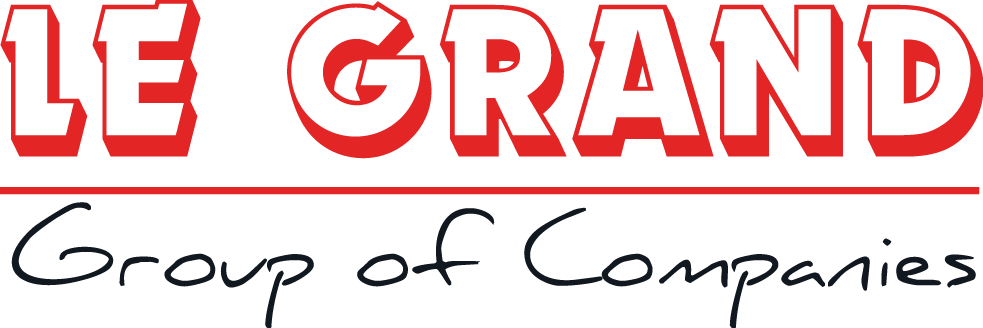 Προσφορά Ακτοπλοϊκής   Εκπαιδευτικής Εκδρομής 3ου ΕΠΑΛ   Ηρακλείου στην Θεσσαλονίκη.Αναχώρηση 16/03/2022 Επιστροφή   22/03/2022	Σας  καταθέτουμε την  πρόταση  μας  με βάση  την  προκήρυξη  σας η οποία  δημοσιεύτηκε  στις 22/11/2021  για  εκπαιδευτική εκδρομή στην Θεσσαλονίκη για 35-45  Μαθητές και 3 Συνοδούς καθηγητές με αποδοχή  διαμόρφωση του προγράμματος  όπως επιθυμεί το σχολείο σας.  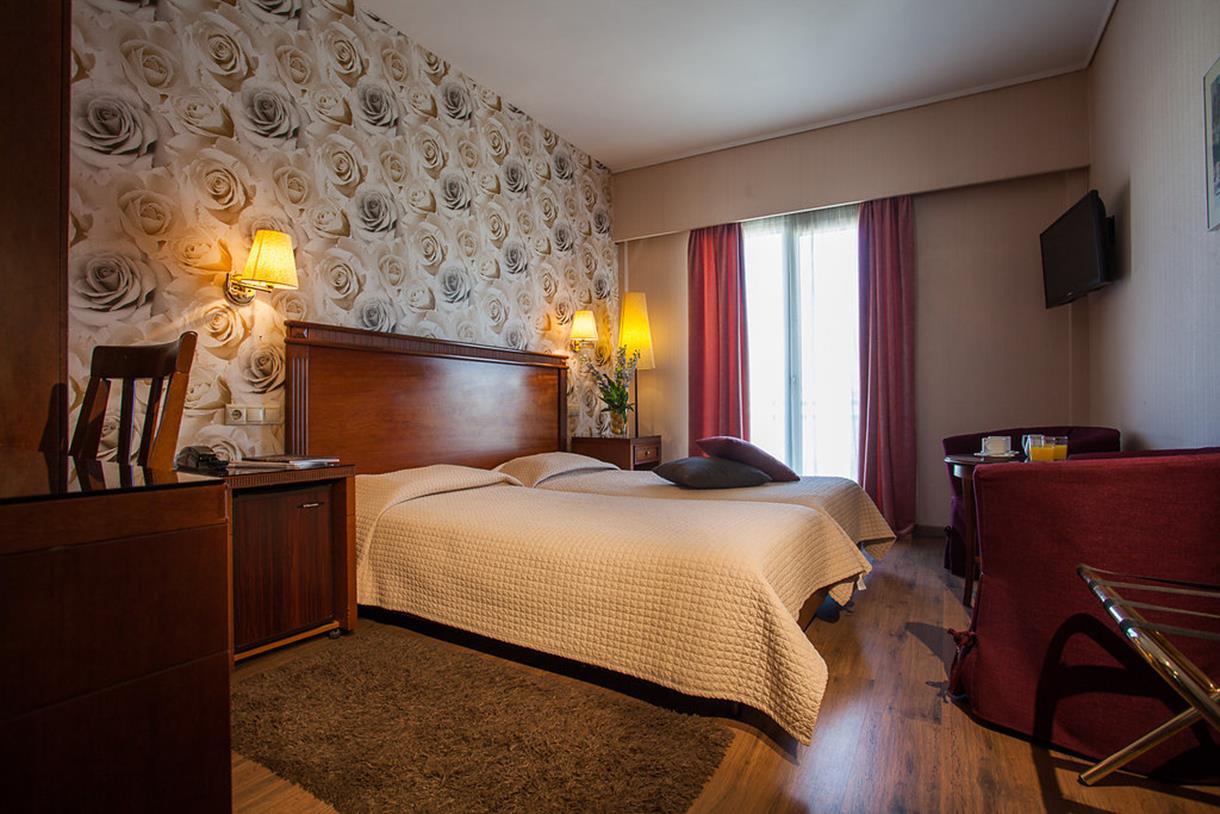 VERGINA HOTEL    www.vergina-hotel.gr 3*** Moναστηρίου 19   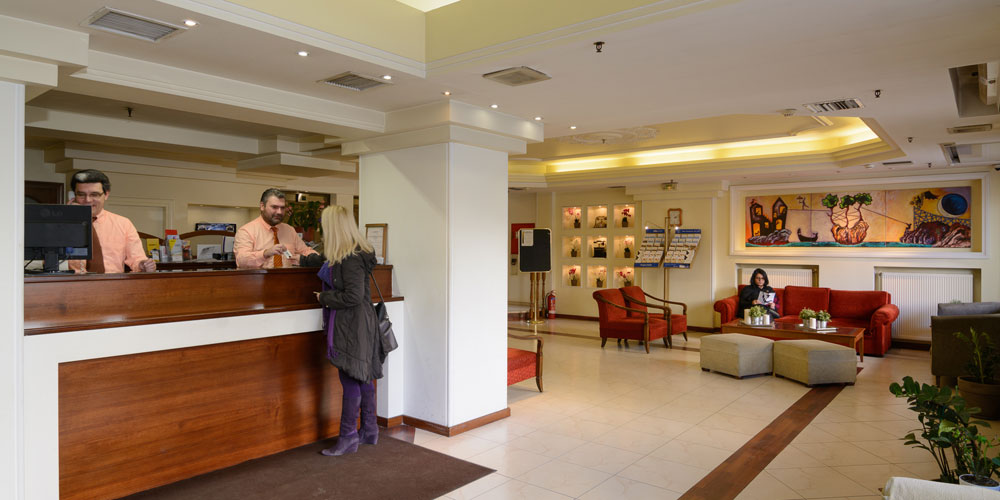 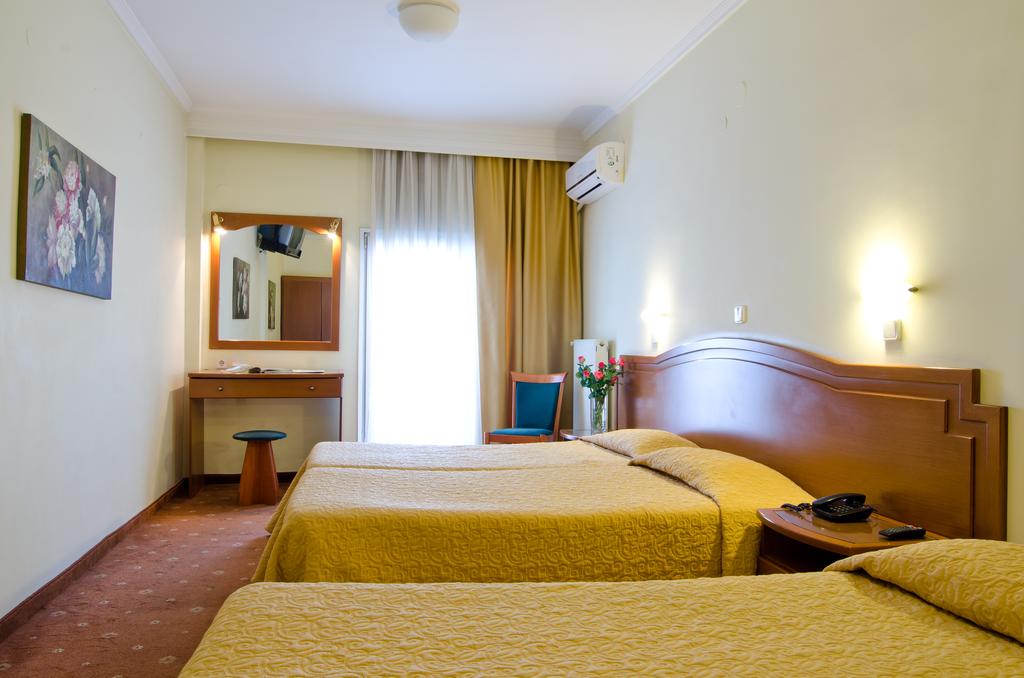 Tιμές  ανά  ξενοδοχείο  Α. ΕΠΙΛΟΓΗ (4 διανυκτερεύσεις στα  ξενοδοχεία επιλογής ) Με   Αναχώρηση  και επιστροφή με  Μινωικές  Γραμμές με βάση την  προκήρυξη  σας  (Α ΠΡΟΣΦΟΡΑ )Grand Palace  Hotel  5*****  :Τιμή με πρωινό   269€  (35 συμμετοχές  -2 free *269€ =8877€Τιμή  γεύματος ανά άτομο.  9€ΜΕΤROPOLITAN  4**** Τιμή με πρωινό     260€(35 συμμετοχές  -2 free *260€ =8580€Τιμή  γεύματος ανά άτομο.  9€DAVITEL DOBACCO    4****Tιμή  με πρωινό 256€(35 συμμετοχές  -2 free *256€ =8448€Τιμή  γεύματος ανά άτομο.  10€ΕL GRECO HOTEL 3*** superior Tιμή  με πρωινό 238€(35 συμμετοχές  -2 free *238€ =7854€Τιμή  γεύματος ανά άτομο.  8€Vergina Hotel 3*** Tιμή με Πρωινό 228€ (35 συμμετοχές  -2 free *228€ =7524€Τιμή  γεύματος ανά άτομο.  12€Β EΠΙΛΟΓΗ (5 διανυκτερεύσεις στα  ξενοδοχεία επιλογής ) Με   Αναχώρηση  με  αεροπλάνο SKY EXPRESS με απευθείας πτήση Ηράκλειο –Θεσσαλονίκη GQ 561 0930-1045 με αεροσκάφος ΑIRBUS A320 neo   και επιστροφή με  Μινωικές  γραμμές  με βάση την  προκήρυξη  (B ΠΡΟΣΦΟΡΑ )Grand Palace  Hotel  5*****  :Τιμή με πρωινό   340€(35 Μαθητές – 2FREE =11220€Τιμή  γεύματος ανά άτομο.  9€ΜΕΤROPOLITAN  4**** Τιμή με πρωινό   334€   (35 Μαθητές -2 FREE=11022€Τιμή  γεύματος ανά άτομο.  9€DAVITEL DOBACCO    4****Τιμή  με πρωινό  325€(35 Μαθητές – 2 FREE =10725€)Τιμή γεύματος ανά ατομο 10€ΕL GRECO HOTEL 3*** superior Τιμή με πρωινό 299€(35 μαθητές -2 Free =9867€)Τιμή γεύματος ανά άτομο 8€ Vergina Hotel 3*** Tιμή με Πρωινό 288€(35 Μαθητές  - 2 Free=9504€)Τιμή γεύματος  12€ ανά άτομο Περιλαμβάνονται  Ακτοπλοϊκά εισιτήρια με Μινωικές γραμμές Ηράκλειο-Πειραιάς-Ηράκλειο η Πειραιάς –Ηράκλειο ανάλογα τον τρόπο μετακίνησης σας  σε Τρίκλινες & Τετράκλινες καμπίνες για τους μαθητές .  Αεροπορικά εισιτήρια  από Ηράκλειο –Θεσσαλονίκη    με προσωπικό αντικείμενο + χειραποσκευή 8 κιλών  και αποσκευή 20κιλών σε απευθείας  πτήσεις με Sky Express με αεροσκάφη  ΑIRBUS A320 neo.  Δίκλινες καμπίνες   για τους καθηγητές με Δείπνο στο εστιατόριο του πλοίου. Πρόγραμμα επισκέψεων  και εκδρομών με πολυτελές  τουριστικό πούλμαν  με  ευγενείς και συνεργάσιμους οδηγούς. (2 οδηγούς ) .Με κάλυψη θέσεων 85% σύμφωνα με το σχετικό πρωτόκολλο  που ισχύει για τις μεταφορές με  λεωφορεία. Τέσσερις (4) διανυκτερεύσεις  η  Πέντε  (5) διανυκτερεύσεις ανάλογα την επιλογή προγράμματος  σε κεντρικά ξενοδοχεία στην Θεσσαλονίκη με πρωινό. Διαμονή σε Τρίκλινα δωμάτια για Μαθητές.Τρείς   (3) συνοδοί καθηγητές δωρεάν  σε Μονόκλινα δωμάτια.Νυχτερινές  εξόδους για ομαδική βραδινή διασκέδαση. Δυο (2) δωρέαν άτομα στις  35 συμμετοχές  .Επίσημος  Ξεναγός  στην Βεργίνα και στο Γύρο πόλης .Αποδοχή ποινικής ρήτρας σε περίπτωση αθέτησης οποιονδήποτε όρου του συμβολαίου. Φόροι αεροδρομίων  –ΦΠΑ-Διόδια Ασφάλεια Αστικής επαγγελματικής ευθύνης σύμφωνα με τον κανονισμό του Υπουργείου Παιδείας, και επιπλέον Ιατροφαρμακευτική κάλυψη από ατύχημα η ασθένεια .Πρόβλεψη διαχείρισης σε περίπτωση που η εκδρομή δεν πραγματοποιηθεί τις προβλεπόμενες ημερομηνίες. Επιλογή των καλυτέρων χώρων  για διασκέδαση και εστίαση. Επιστροφή χρημάτων σε μαθητή που θα ακυρώσει για σοβαρό προσωπικό λόγο.Περιλαμβάνεται ο  φόρος διαμονής στο  ξενοδοχείο Davitel Tobacco .Δεν περιλαμβάνεται ο  φόρος  διαμονής στα  ξενοδοχεία  :	Grand Palace  Hotel 5*****  4€  το  δωμάτιο ημερησίως η 1,33 ανά μαθητή ανά  διανυκτέρευση .Metropolitan  Hotel 4****  3€ το  δωμάτιο ημερησίως η 1€  ανά μαθητή  ανά  διανυκτέρευση .Εl Greco +Vergina  3*** 1,50€ ανά δωμάτιο /η 0,50€ ανά μαθητή ανά διανυκτέρευση. Προαιρετική ασφαλιστική κάλυψη για περιστατικά  covid -19  με  20€  ανά μαθητή. Περιλαμβάνει μετακίνηση μελών της οικογένειας –έξοδα νοσηλείας –έξοδα ιατροφαρμακευτικής περίθαλψης κ.τ.λH  εταιρεία  μας προσφέρει    για τις  ανάγκες  λαχειοφόρου  αγοράς  διαμονή   για  2 ατομα σε   ξενοδοχείο  4****  εντός Κρήτης εντός περιόδου 2022. Για οποιαδήποτε επιπρόσθετη  πληροφορία είμαστε στην διάθεση σας. Με εκτίμηση .Καλαθάκης Βαγγέλης 2810301743+6948880852Le Grand Tourism Enterprises AE.ΤΜΗΜΑ ΕΚΔΡΟΜΩΝGRAND HOTEL PALACE    5***** www.grandhotelpalace.gr Μοναστηρίου 305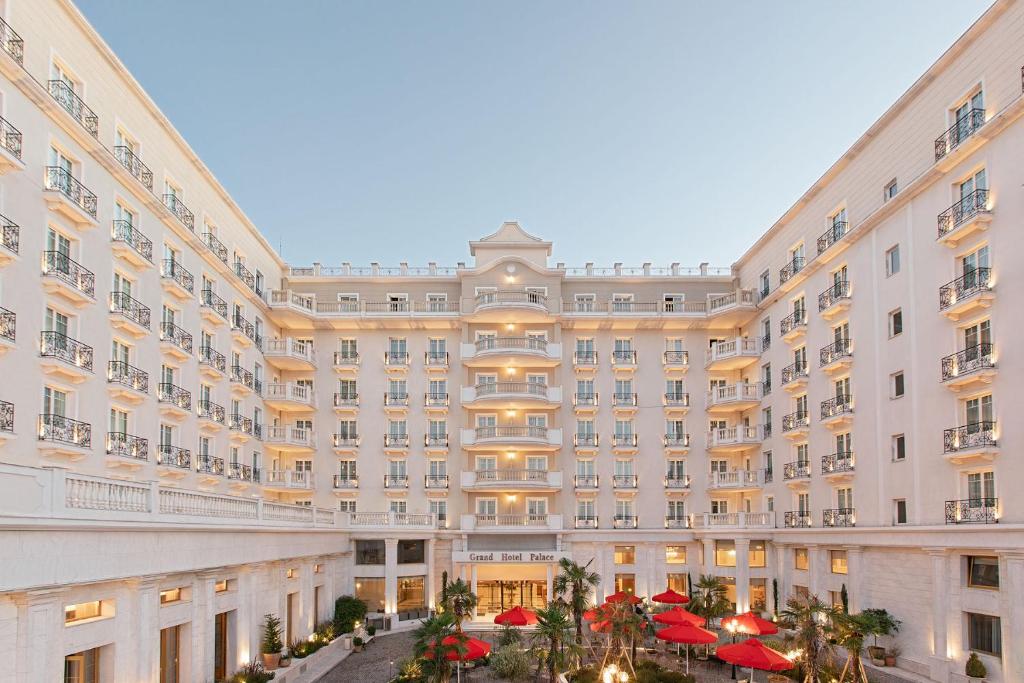 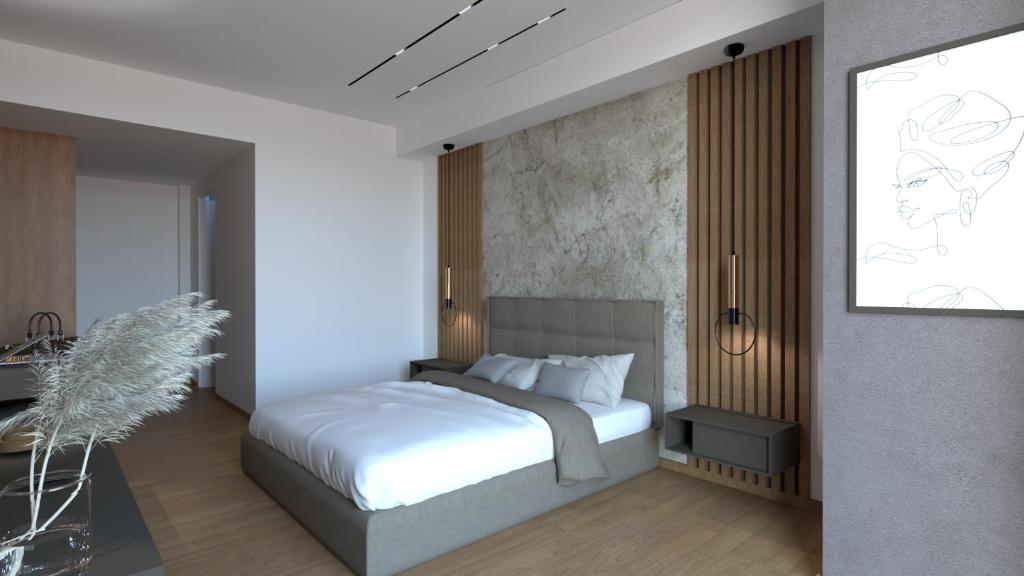 METROPOLITAN  HOTEL  4****www.metropolitan.grΒΑΣ. ΟΛΓΑΣ 65  Θεσσαλονίκη .Ανακαινισμένο.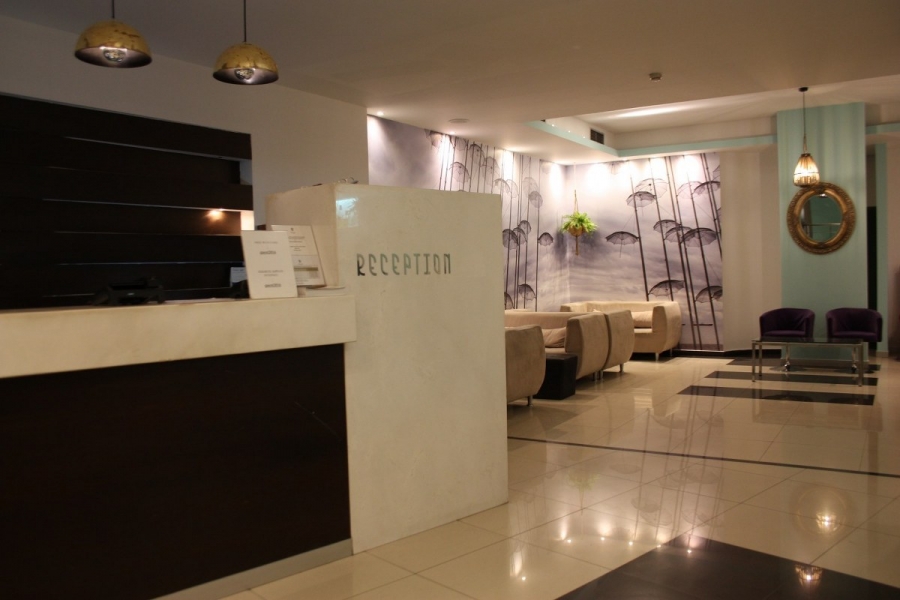 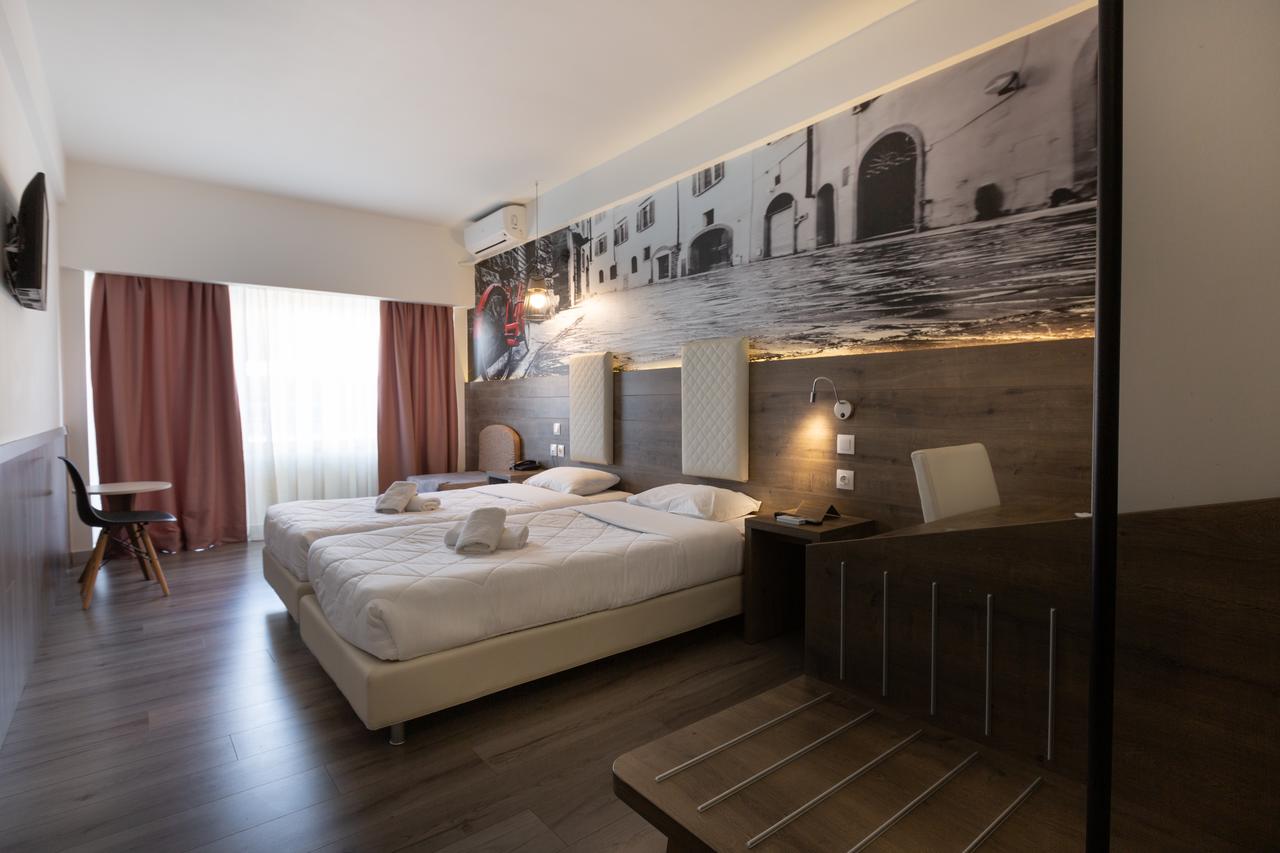 DAVITEL DOBACCO   www.davitel.gr  4****Αγίου Δημητρίου 25  Περιλαμβάνεται ο φόρος διαμονής 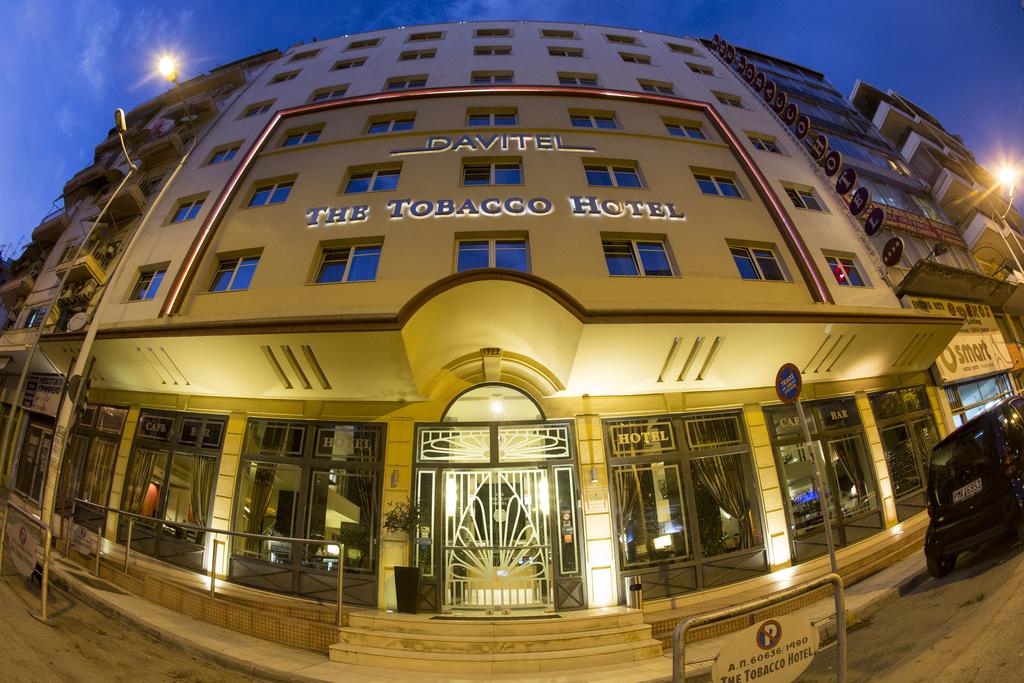 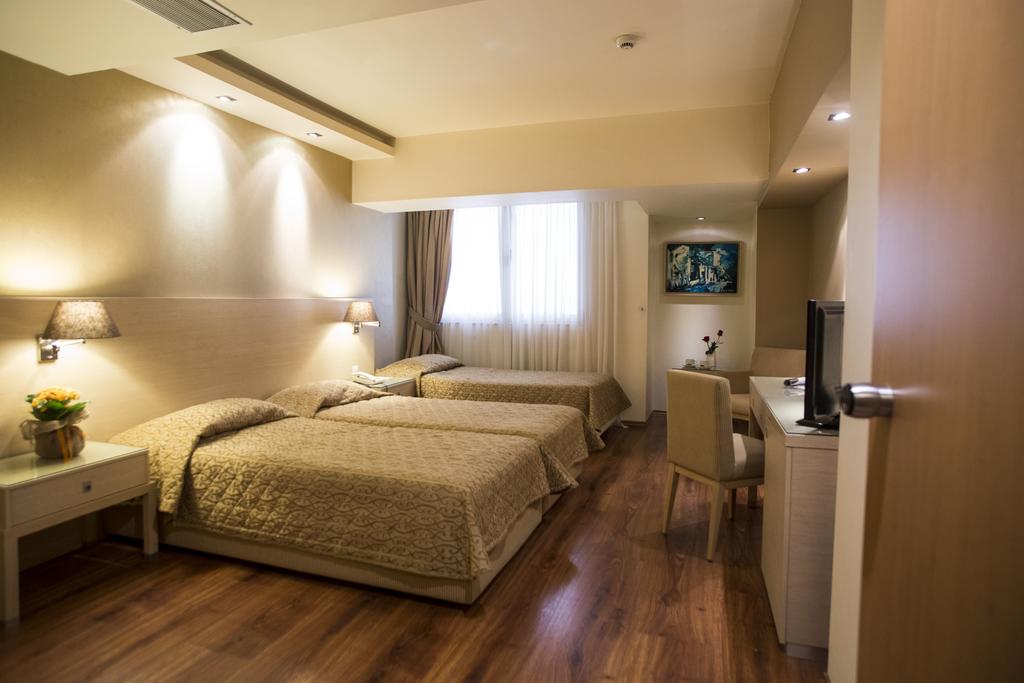 EL GRECO HOTEL  www.hotelelgreco.gr 3*** Superior Aνακαινισμένο 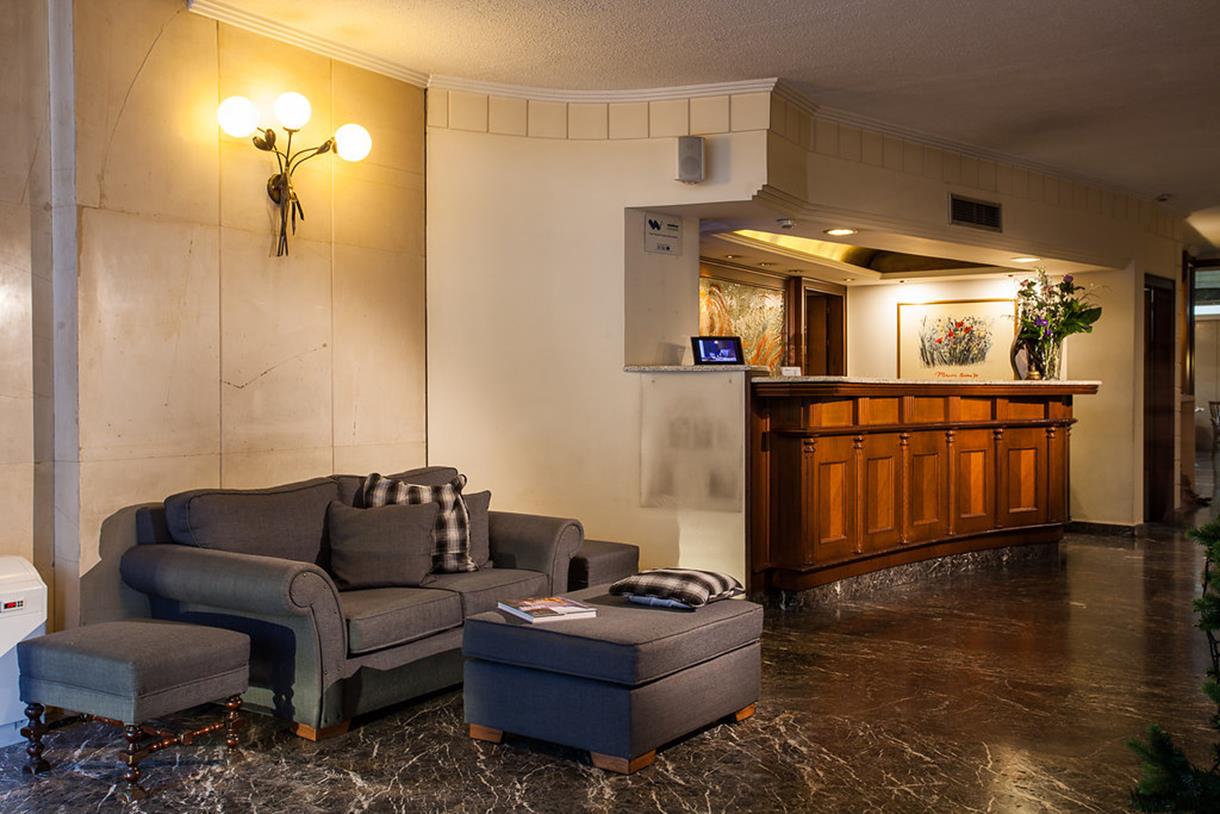 